МЕТОДИЧЕСКАЯ РАЗРАБОТКАпрактического занятия №1по ОП.05 «Основы сестринского дела с инфекционной безопасностью»специальность 060502 Медицинский массаж, 2 курс(для лиц с ограниченными возможностями здоровья)ТЕМА: «Лечебно-охранительный режим в ЛПУ»Пояснительная записка	 Методическая разработка практического занятия по теме: «Лечебно-охранительный режим в ЛПУ» составлена в соответствии с требованиями Федерального государственного образовательного стандарта СПО по специальности «Медицинский массаж».   В методической разработке практического занятия даны обоснования развивающего обучения, способствующие формированию у студента общих и профессиональных компетенций.	На практическом занятии используются приемы, средства и методы обучения, активизирующие мыслительную деятельность, воспитывающие у студентов устойчивый познавательный интерес, а также формирующие умение осмысливать и применять имеющиеся знания в практической деятельноcти: придание пациенту правильного положения в постели, осуществление безопасной транспортировки пациента. При изучении темы используются элементы беседы, самостоятельной работы, постановка конкретной ситуационной задачи, самостоятельное выполнение практических работ.	Методическая разработка практического занятия включает в себя:методическую разработку для преподавателя;методическую разработку для самоподготовки студентов к практическому занятию;методическую разработку практического занятия для студентов;дидактический материал по данной теме.МЕТОДИЧЕСКАЯ РАЗРАБОТКА ПРАКТИЧЕСКОГО ЗАНЯТИЯ  ДЛЯ ПРЕПОДАВАТЕЛЯТЕМА: «Лечебно-охранительный режим в ЛПУ»В соответствии с требованиями  ФГОС:Студент должен знать:- теоретические основы сестринского дела;Студент должен уметь:- оказывать простые медицинские услуги в пределах своих компетенций- обеспечивать инфекционную безопасность пациентов и медицинского персоналаЦели занятияДидактические:формирование элементов общих компетенций ОК 2. Организовывать собственную деятельность, определять методы и способы выполнения профессиональных задач, оценивать их эффективность и качество через применение основ теоретических знаний сестринского дела, а также через формирование умений:придание пациенту правильного положения в постели, осуществление безопасной транспортировки пациента.контроль и коррекция знаний по теме «Лечебно-охранительный режим в ЛПУ»;      2. Развивающие:развивать способность принимать решения в стандартных и нестандартных ситуациях и нести за них ответственность (ОК. 3)Воспитательные:		-   воспитывать понимание сущности и социальной значимости своей будущей профессии,             проявлять к ней устойчивый интересТип занятия: формирование умений Вид занятия: практическое занятиеМетоды обучения: инструктаж и самостоятельная работа, репродуктивный.Метод контроля знаний:   тестовый опрос; решение ситуационных задач, наблюдение за выполнением практической работы.Оснащение:  кровать функциональная, подушки, валики из одеял, упор для ног.Продолжительность занятия:  180 минут.Интеграция учебной информации1. Межпредметные связи2. Внутрипредметные связиИспользуемая литература:Для студентов:Т. П. Обуховец «Основы сестринского дела» - Ростов н/Д: Феникс, 2009.Конспект аудиолекций по ОП.05 «Основы сестринского дела с инфекционной безопасностью Для преподавателей: Мухина С.А. Тарновская И.И. Теоретические основы сестринского дела: Учебник. – 2-е изд., испр. и доп. – М.: ГЭОТАР – Медиа, 2008.Т. П. Обуховец «Основы сестринского дела» - Ростов н/Д: Феникс, 2009.Хронокарта занятияОрганизационный момент					2 минутыПостановка целей и задач. Созданиемотивационного пространства 				3 минутыКонтроль исходного уровня знаний				15 минутКонтроль выполнения внеаудиторнойсамостоятельной работы					5  минутИнструктаж к выполнению практической работы		5 минутВыполнение практической работы				120 минутКонтроль и коррекция знаний и умений			25  минутПодведение итогов занятия					3 минутыСообщение домашнего задания				2 минутХарактеристика  отдельных элементов занятияМЕТОДИЧЕСКАЯ РАЗРАБОТКА ДЛЯ САМОПОДГОТОВКИ СТУДЕНТОВ К ПРАКТИЧЕСКОМУ ЗАНЯТИЮТЕМА: «Лечебно-охранительный режим в ЛПУ»В соответствии с требованиями  ФГОС:Студент должен знать:- теоретические основы сестринского дела;Студент должен уметь:- оказывать простые медицинские услуги в пределах своих компетенций- обеспечивать инфекционную безопасность пациентов и медицинского персоналаЦели занятия:формирование элементов общих компетенций ОК 2. Организовывать собственную деятельность, определять методы и способы выполнения профессиональных задач, оценивать их эффективность и качество через применение основ теоретических знаний сестринского дела, а также через формирование умений:придание пациенту правильного положения в постели, осуществление безопасной транспортировки пациента.контроль и коррекция знаний по теме «Лечебно-охранительный режим в ЛПУ»;ВОПРОСЫ ДЛЯ САМОПОДГОТОВКИ.1.Обеспечение безопасности пациента.2.Понятие лечебно-охранительного режима, его элементы и значение.3.Виды режимов двигательной активности.4.Виды положения пациента в постели.5.Понятие о биомеханике и правильном положении тела. 6.Функциональная кровать и различные приспособления для создания пациенту удобного положения.7.Перемещения пациента в постели и различные виды его положения в постели (на спине, на боку, на животе, в положении Фаулера и Симса). Помощь пациенту при изменении положения тела.8.Сестринский процесс при нарушении удовлетворения потребностей пациента в  безопасности, сне и отдыхе.Самостоятельная работа студента при подготовке к занятию.-  Подготовка сообщений -   Работа с лекционным материалом.-   Работа с дополнительными аудиолекциямиТематика самостоятельной работы обучающихся:«Особенности медицинского массажа в различных ЛПУ» Литература:Для студентов:Т. П. Обуховец «Основы сестринского дела» - Ростов н/Д: Феникс, 2009.Конспект аудиолекций по ОП.05 «Основы сестринского дела с инфекционной безопасностью МЕТОДИЧЕСКАЯ РАЗРАБОТКА ПРАКТИЧЕСКОГО ЗАНЯТИЯ ДЛЯ СТУДЕНТОВТЕМА:  «Лечебно-охранительный режим в ЛПУ»В соответствии с требованиями  ФГОС:Студент должен знать:- теоретические основы сестринского дела;Студент должен уметь:- оказывать простые медицинские услуги в пределах своих компетенций- обеспечивать инфекционную безопасность пациентов и медицинского персоналаЦели занятия: формирование элементов общих компетенций ОК 2. Организовывать собственную деятельность, определять методы и способы выполнения профессиональных задач, оценивать их эффективность и качество через применение основ теоретических знаний сестринского дела, а также через формирование умений:придание пациенту правильного положения в постели, осуществление безопасной транспортировки пациента.контроль и коррекция знаний по теме «Лечебно-охранительный режим в ЛПУ»;Этапы занятияОрганизационный момент.Входной контроль.Инструктаж и самостоятельное выполнение практической работы.Контроль и коррекция знаний и умений.Подведение итогов занятия.Методические указания к выполнению практической работыЗадание №1. Деловая игра.  «Убедить пациента в необходимости соблюдения назначенного режима двигательной активности, составить беседу». Опираясь на блок информации (см Приложение № 2)Время для выполнения – 20 минут. Задание  №2.  Научиться применять правила биомеханики при транспортировке, перемещении и перекладывании пациента в сестринской практике с целью предотвращения заболеваний и травм позвоночника. Отработать способы действия. (Приложение№3)Время для выполнения – 20 минут. Задание №3  Провести беседу с пациенткой и дочерью о профилактике бытового травматизма у пациентов старших групп)                                                                    Ситуационная задачаУчастковая медсестра  посетила на дому пациентку 74 лет с диагнозом атеросклероз сосудов головного мозга, дисциркуляторная энцефалопатия. Пациентка жалуется на общую слабость. Головную боль, головокружение, раздражительность, угнетенное тревожное настроение. Бессонницу, внутреннюю напряженность, навязчивые мысли, страхи, шум в ушах, шаткость при ходьбе. Дочь пациентки отмечает значительное снижение памяти у матери, отмечает, что она забывает вовремя принимать лекарства, злоупотребляет жирной, жареной, острой пищей. В последнее время дважды падала, вставая утром с постели. Объективно: пациентка избыточной массы тела, неопрятного вида, бледная, сглаженность носогубных складок, цианоз губ, тремор конечностей, мышечный гипертонус. Пульс 52 удара в минуту, АД 105/70 мм рт. ст., масса тела 89 кг, рост 163 см. Стул, диурез в норме.Время для выполнения – 30 минутЗадание № 4  Научиться оказывать помощь пациенту при изменении положения тела в постели: перемещения пациента в постели и различные виды его положения в постели (на спине, на животе, положение Симса, Фаулера), научиться использовать функциональную кровать (см Приложение №6) . Отработка манипуляций совместно с преподавателем.Время для выполнения – 50 минут.  Домашнее заданиеИспользуя материал лекций и дополнительных аудиолекций, подготовьтесь к практическому занятию по теме: «Антропометрия. Измерение АД. Определение ЧДД, пульса»  - Составьте  кроссворд. - Составьте  ситуационную задачу. Тематика самостоятельной работы обучающихся:  «Осуществление сестринского процесса»Приложение № 1Входной контроль (с эталоном ответа)1Лечебно - охранительный режим, это:	а)	создание благоприятной больничной обстановки;б)	комплекс лечебно-профилактических мероприятий, направленных на обеспечение
физического и психического покоя пациента;в) лечебные процедуры;г) психический покой2.Пациент много времени проводит в палате, разрешается свободная ходьба по палате,
это режим двигательной активности:а) полупостельный;б) постельный;в) палатный;г) общий.3.Пациент легко и свободно выполняет произвольные (активные) движения, это
положение пациента в постели:а) пассивное;б) активное;в) вынужденное;г) свободное.4.Пациент пребывает в отделении без ограничения двигательной активности в пределах
стационара, это режим двигательной активности:а) полупостельный;б) постельный;в) палатный;г) общий.5.	Пациент не покидает постели, может сидеть, поворачиваться, это режим двигательной
активности:а) полупостельный;б) постельный;в) палатный;г) общий.6.	Пациент не может выполнять произвольные движения, сохраняет то положение,
которое ему придали, это положение пациента в постели:а)пассивное;б)активное;в)вынужденное;7.	Пациент все время проводит в постели, может садиться на край постели или стул для
приема пищи, проведения утреннего туалета и может ходить в туалет в сопровождении
медицинской сестры, это режим двигательной активности:а)	полупостельный;б) постельный;в) палатный;г) общий.8.	Пациент принимает сам с целью уменьшения боли и других патологических
симптомов, положение пациента в постели:а) пассивное; б) активное;в) вынужденное;г) произвольное.Критерии оценок:0 ошибок - "5"   1-2 ошибки - "4"3 ошибки - "3"более 3 ошибок -"2"Эталон ответовПриложение №.2Блок информации 	Понятие лечебно-охранительного режима, его элементы и значение для пациента Одной из важных задач общего ухода за больными является создание и обеспечение в отделении лечебно-охранительного режима. Лечебно-охранительным режимом называют комплекс профилактических и лечебных мероприятий, направленных на обеспечение максимального физического и психического покоя больных. В основе этого режима лежит устранение или ограничение воздействия на организм больного различных неблагоприятных факторов внешней среды. Создание и обеспечение такого режима входит в обязанности всего медицинского персонала.Лечебно-охранительный режим отделения включает следующие элементы:1) обеспечение режима щажения психики больного;2) строгое соблюдение правил внутреннего распорядка дня;3) обеспечение режима рациональной физической (двигательной) активности.Немаловажным элементом лечебно-охранительного режима является рациональноеограничение физической (двигательной) активности больных. В первую очередь это относится к тяжелобольным, страдающим такими заболеваниями, как острый инфаркт миокарда, гипертонический криз, хроническая недостаточность кровообращения и др. В подобных случаях даже небольшое увеличение двигательной активности может привести к резкому повышению функциональной нагрузки на тот или иной орган или систему (сердце,  головной мозг, печень) и вызвать развитие тяжелых, иногда необратимых изменений в них. Это в свою очередь может привести к ухудшению общего состояния больного, развитию тяжелых осложнений, а иногда и к смерти.Виды режимов двигательной активности1. Общий (свободный) — пациент пребывает в отделении без ограничения двигательной активности в пределах стационара и территории больницы. Разрешается свободная ходьба по коридору, подъем по лестнице, прогулка по территории больницы.2. Палатный - пациент много времени проводит в постели, разрешается свободная ходьба попалате. Все мероприятия по личной гигиене осуществляются в пределах палаты.3. Полупостельный - пациент все время проводит в постели, может садиться на край постелиили стул для приема пищи, проведения утреннего туалета и может ходить в туалет всопровождении медицинской сестры.4. Постельный — пациент не покидает постели, может сидеть, поворачиваться. Всемероприятия по личной гигиене осуществляются в постели медицинским персоналом.5. Строгий постельный - пациенту категорически запрещаются активные движения впостели, даже поворачиваться с боку на бокПоложение больного в постелиПри многих заболеваниях отмечаются различные изменения положения больного.Активное положение – при удовлетворительном состоянии, когда пациент легко и свободно может осуществлять те, или иные, произвольные движения. больные в состоянии самостоятельно поворачиваться в постели, садиться, вставать, передвигаться, принимать пищу, умываться и т. дПассивное положение – в случаях невозможности активных движений больных (при бессознательном состоянии, резкой слабости). больные малоподвижны, не могут самостоятельно повернуться, поднятьголову, руки. Чаще всего они находятся в бессознательном состоянии.Вынужденное положение – пациента принимают с целью уменьшения болезненных ощущений. При ортопноэ больной принимает сидячее положение со спущенными вниз ногами, вследствие чего уменьшается застой крови в сосудах легких и несколько ослабляет одышка. больной занимает для облегчения своего состояния и уменьшенияболезненных симптомов (одышки, кашля, болей). Положение больного не всегда совпадает с назначенным ему двигательным режимом. Существует 4-е вида двигательного режима:Строгий постельный – больному не разрешается даже поворачиваться;Постельный – можно поворачиваться в постели, но не покидать ее;Полупостельный - можно вставать, например в туалет;Общий – не существует ограничений двигательной активности.Например, больные в первые сутки инфаркта миокарда должна соблюдать строгий постельный режим даже в случае их активного положения.Приложение №3БИОМЕХАНИКА - наука, изучающая законы механического  движения в живых системах. В самом широком смысле к живым системам в биомеханике относятся:целостные системы, например - человек; его органы и ткани; объединения организмов, то есть совершающая совместные действия группа людей. Все движения человека осуществляются в полном соответствии с законами физики, но биомеханика много сложнее, чем механика неживых тел. Движения человека обеспечиваются совместной работой скелета, мышц, вестибулярного аппарата и нервной системы. Сохранить вертикальное положение тела в пространстве человек может только сохранив  РАВНОВЕСИЕ. Одно из важных условий, обеспечивающих устойчивое равновесие тела - определенное отношение ЦЕНТРА ТЯЖЕСТИ ТЕЛА К ПЛОЩАДИ ОПОРЫ.Правило первое: Устойчивое равновесие тела возможно только тогда, когда центр тяжести при любом изменении положения тела будет проецироваться на площадь опоры.Правило второе: Равновесие станет более  устойчивым, если увеличить площадь опоры. Стоя площадь опоры может легко быть расширена разведением стоп в удобном положении: расстояние между стопами около 30 см, одна стопа немного выдвинута впередПравило третье: Равновесие более устойчиво, когда центр тяжести смещается  ближе к площади опоры. Это достигается небольшим сгибанием ног в коленях, приседанием. (Не наклоняйтесь вперед! Встаньте как можно ближе к человеку или грузу, который Вам предстоит поднять).Правило четвертое; Сохранить равновесие тела и снизить нагрузку на позвоночник поможет правильная ОСАНКА, то есть наиболее физиологичные изгибы позвоночного столба, положение плечевого пояса и состояние суставов нижних конечностей:плечи и бедра в одной плоскости, спина прямая, суставы и мышцы нижних конечностей выполняют максимальную работу при движении,  щадя позвоночник и мышцы спины. Правило пятое: Поворот всего тела, а не только плечевого пояса, предотвратит опасность не физиологичного смещения позвоночника, особенно в случаях, когда это движение сопровождается подъемом тяжести. Избегайте резких движений!Правило шестое: Требуется меньшая мышечная работа и нагрузка на позвоночник, если подъем тяжести заменить перекатыванием, поворотом ее там, где это возможно. Кроме выполнения перечисленных правил биомеханики, необходимо также избегать натуживаний на высоте вдоха. В этот момент у человека возможны тяжелые нарушения в сердечно-сосудистой системе: расстройство ритма работы сердца, ухудшение кровоснабжения сердечной мышцы. При этом появляются "шум в ушах", головокружение, слабость, возможна даже потеря сознания. Похожее состояние бывает у некоторых пациентов при быстром изменении положения тела (постуральный рефлекс).Статистика показывает, что болезни позвоночника - важная проблема медицинских работников во всем мире. Поэтому необходимы мероприятия по оздоровлению мед. работников со стороны общества, органов здравоохранения, организаторов производства, так и, не в меньшей степени со стороны каждого человека. Именно он сам может многое сделать, чтобы улучшить свое здоровье. Очень важно поддерживать правильную позу во время работы, в быту, на отдыхе и знать понятия биомеханики тела.Механика тела - это способ, которым тело человека приспосабливается, чтобы не потерять равновесие во время движения. Правильное положение тела – это положение, при котором спина выпрямлена и  исключены любые искривления, напряжения, давления или чувство дискомфорта. Правила биомеханики в сестринской практике с целью предотвращения заболеваний и травм позвоночника.В лечебном учреждении сестринский персонал и все, кто участвует в процессе ухода за тяжелобольными, подвергаются воздействию отрицательных факторов на организм.К ним относится: чрезмерная физическая нагрузка, связанная с перемещением пациента;воздействие токсических веществ на организм, как дезинфицирующих, так и лекарственныхсредств; инфекция; радиация; стрессы и нервное истощение.Рассмотрим некоторые методики безопасности обслуживающего персонала при уходе за пациентами. Неправильное обращение с пациентами является преобладающей причиной травм спины, возникновения болей у медицинской сестры в процессе предоставления ухода. Поэтому важно пользоваться методами обращения, которые разработаны для того, чтобы уменьшить давление на позвоночник и туловище при транспортировке, перемещении и перекладывании пациента. Прежде, чем начать перемещение пациента, необходимо определить:1. цель перемещения;2. состояние здоровья пациента, возможности для сотрудничества;3. наличие вспомогательных механических средств для перемещения (трость, костыли,ходунки);4. определить роль руководителя, который сможет давать ясные, четкие команды иобъяснения пациенту.5. При выполнении различных передвижений, поднятий, перемещений обслуживающемуперсоналу необходимо помнить:6.   перед тем, как поднимать пациента, нужно привести его в безопасное, удобноеположение;7. обслуживающему персоналу занять безопасное, удобное положение с соблюдениемравновесия в отношении веса пациента и направления движения;8. использовать вес собственного тела для снятия напряжения, вызываемое движениямирук, особенно, если необходимо делать несколько раскачивающих движений, чтобысоздать необходимую движущую силу для поднятия пациента (раскачивающие движения делайте очень осторожно);9. начиная поднятия, убедитесь, что ваши ноги занимают устойчивое положение;10. убедитесь, что вы выбрали самое лучшее положение для удержания пациента,держите спину прямо, подходите к пациенту так к близко, насколько это возможно ивыполняйте движения в том же ритме, что и остальные помощники.Помните, что передвижение пациента может быть успешным только при согласованности действий в бригаде:1. выберите лидера, который будет руководителем бригады и будет давать команды;2. выберите самую лучшую методику обращения с пациентом;3.  определите, кто примет на себя самую тяжелую работу, а именно удержание бедер итуловища пациента (это должна быть самая сильная и здоровая медицинская сестра,независимо от должности)Приложение №.4Виды транспортировки больных в лечебные отделения больницыТранспортировка — перевозка и переноска больных к месту оказания медицинской помощи и лечения. Способ транспортировки больного из приёмного покоя в отделение определяет врач, проводящий осмотр (рис. 1.5.). Средства передвижения (каталки, носилки) обеспечиваются простынями и одеялами. Последние необходимо менять после каждого употребления. Больные, которые передвигаются самостоятельно, из приёмного отделения поступают в палату в сопровождении младшего медицинского персонала (младшей медицинской сестры, санитарок или санитаров). Больных, которые не могут передвигаться, транспортируют отделение на носилках или в кресле-каталке.Транспортировка больного на носилках вручнуюОснащение: носилки.- Нести больного на носилках следует без спешки и тряски, двигаясь не в ногу.- Вниз по лестнице больного следует нести ногами вперед, причём ножной конец носилок нужно приподнять, а головной - несколько опустить (таким образом достигается горизонтальное положение носилок; рис. 1.6, б). При этом идущий сзади держит ручки носилок на выпрямленных в локтях руках, идущий спереди — на плечах.- Вверх по лестнице больного следует нести головой вперёд также в горизонтальном положении (рис. 1.6, в). При этом идущий спереди держит ручки носилок на выпрямленных в локтях руках, идущий сзади — на плечах.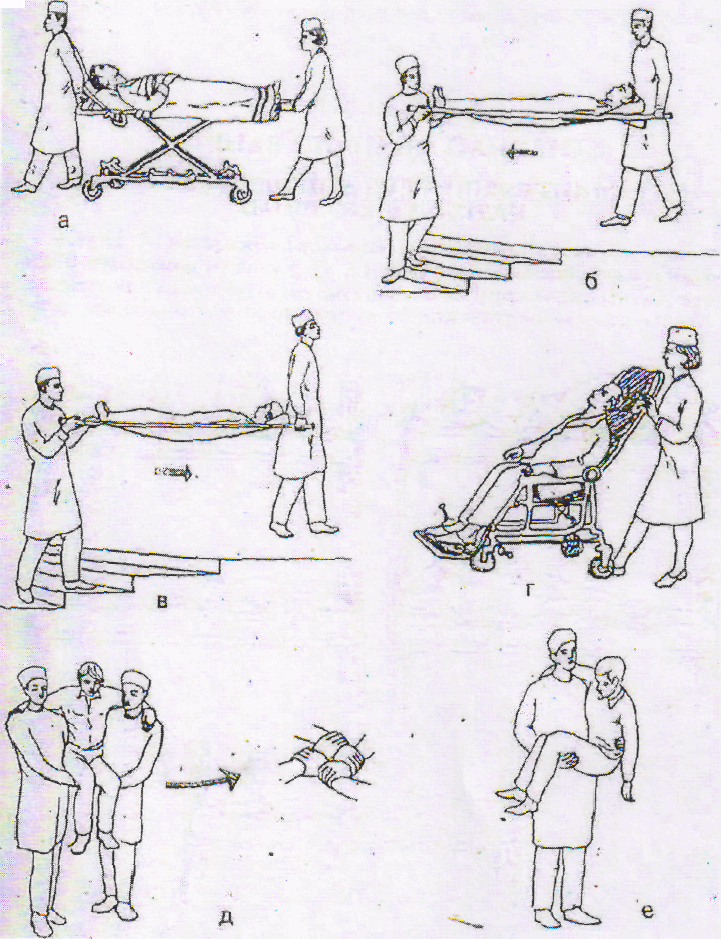 Рис. 6. Транспортировка больного: а – на носилках-каталке, б - на носилках вниз по лестнице; в – на носилках вверх по лестнице, г – на кресле-каталке, д,е – на руках.Перекладывание больного с носилок (каталки) на кровать Порядок перекладывания:1. Поставить головной конец носилок (каталку) перпендикулярно к ножному концу кровати. Если площадь палаты небольшая, поставить носилки параллельно кровати.2. Подвести руки под больного: один санитар подводит руки под голову и лопатки больного, второй - под таз и верхнюю часть бёдер, третий - под середину бёдер и голени. Если транспортировку осуществляют два санитара, один из них подводит руки под шею и лопатки больного, второй - под поясницу и колени.3. Одновременно согласованными движениями поднять больного, вместе с ним повернуться на 90° (если носилки поставлены параллельно — на 180°) в сторону кровати и уложить на неё больного.4. При расположении носилок вплотную к кровати, удерживая носилки на уровне кровати, вдвоём (втроём) подтянуть больного к краю носилок на простыне, слегка приподнять его вверх и переложить больного на кровать.Перекладывание больного с кровати на носилки (каталку)Порядок перекладывания:1. Поставить носилки перпендикулярно кровати, чтобы их головной конец подходил к ножному концу кровати.2. Подвести руки под больного: один санитар подводит руки noд голову и лопатки больного, второй - под таз и верхнюю часть бедер, третий - под середину бёдер и голени. Если транспортировку осуществляют два санитара, один из них подводит руки под шею и лопатки больного, второй - под поясницу и колени.3. Одновременно согласованными движениями поднять больного, вместе с ним повернуться на 90° в сторону носилок и уложить на них больного.Усаживание больного в кресло-каталкуПорядок усаживания:1. Наклонить кресло-каталку вперёд и наступить на подножку кресла.2. Предложить пациенту встать на подножку и усадить его, поддерживая, в кресло. Проследить, чтобы руки пациента занимали правильное положение - во избежание травмы они не должны выходить за подлокотники кресла-каталки.3. Вернуть кресло-каталку в правильное положение.4. Осуществить транспортировку (рис. 1.6.г).При отсутствии каталок больного могут транспортировать: 1) один человек — больной держится за шею санитара; 2) два человека — один держит ноги и ягодицы больного, другой поддерживает спину и голову; 3) три человека — один держит ноги, другой — поясницу и часть спины, третий — спину и голову.Приложение № 5Ситуационная задача (с эталоном ответов)Участковая медсестра  посетила на дому пациентку 74 лет с диагнозом атеросклероз сосудов головного мозга, дисциркуляторная энцефалопатия. Пациентка жалуется на общую слабость. Головную боль, головокружение, раздражительность, угнетенное тревожное настроение. Бессонницу, внутреннюю напряженность, навязчивые мысли, страхи, шум в ушах, шаткость при ходьбе. Дочь пациентки отмечает значительное снижение памяти у матери, отмечает, что она забывает вовремя принимать лекарства, злоупотребляет жирной, жареной, острой пищей. В последнее время дважды падала, вставая утром с постели. Объективно: пациентка избыточной массы тела, неопрятного вида, бледная, сглаженность носогубных складок, цианоз губ, тремор конечностей, мышечный гипертонус. Пульс 52 удара в минуту, АД 105/70 мм рт. ст., масса тела 89 кг, рост 163 см. Стул, диурез в норме.ЗаданияПроведите беседу с пациенткой и ее дочерью о профилактике бытового травматизма у пациентов старших возрастных групп.Эталон ответаПациентке назначено:Режим с ограничением физической активностиДиета № 10Ежедневный контроль АД, пульсаКонсультация невропатологаНастойка валерианы по 20 капель 3 раза в деньФенибут по 1 таб. за полчаса до отхода ко сну.Студент составляет тезисы беседы с пациенткой и ее дочерью о профилактике бытового травматизма у пациентов старших возрастных групп.Приложение №.6Алгоритм укладывания пациента в положение ФаулераПоложение Фаулера – это промежуточное положение между положением лежа и сидя.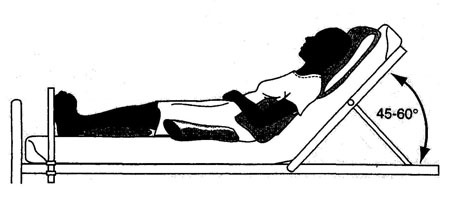 1. Поднять изголовье постели под углом 45-60 градусов. Возвышенное положение улучшает вентиляцию легких, кроме того создаются условия комфорта для общения с пациентом.2. Положить голову пациента на матрац или низкую подушку, что уменьшит сгибательную контрактуру шейных мышц.3. Если пациент не может самостоятельно двигать руками и кистями, подложить под них подушки. Наличие опоры для рук уменьшает венозный застой и предупреждает сгибательную контрактуру мышц руки и кисти. Кроме того, наличие опоры предупреждает травму плеча под воздействием тяжести руки, направленной вниз.4. Для уменьшения изгиба позвоночника и поддержки поясничных позвонков подложить пациенту под поясницу подушку.5. Положить небольшую подушку или валик под бедра пациента для предупреждения сдавливания подколенной артерии под действием тяжести тела и переразгибания колена.6. Положить небольшую подушку или валик под лодыжки, чтобы предупредить продолжительное давление матраца на пятки.7. Подставить упор для стоп для предупреждения их отвислости. Если у пациента имеется гемиплегия, стопы подпереть мягкой подушкой. Твердая опора у таких пациентов увеличивает мышечный тонус.8. На надкроватном столике для парализованной руки обеспечить опору, отодвинув руку пациента от туловища и подложив под локоть подушку.Примечание.Все перечисленные действия, выполненные медицинской сестрой в определенной последовательности, поддерживают правильную выпрямляемость тела.Алгоритм укладывания пациента в положение СимсаПоложение Симса – это промежуточное положение между положением лёжа на животе и лёжа на боку.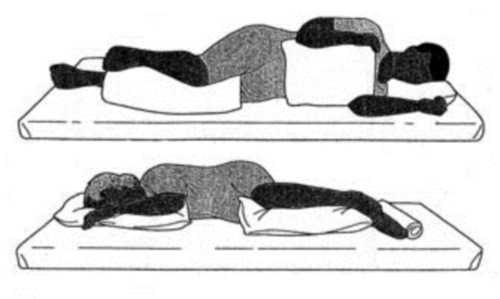 1. Придать изголовью постели горизонтальное положение.2. Положить пациента на спину.3. Перевести пациента в положение лёжа на боку и частично на животе.4. Положить подушку под голову пациента для предотвращения бокового сгибания шеи.5. Подложить под согнутую «верхнюю» руку подушку на уровне плеча. Другую руку положить на матрац. Всё это способствует надлежащей выпрямленности тела пациента и предотвращает внутреннюю ротацию плеча.6. Для предотвращения внутреннего вращения бедра и переразгибания ноги под согнутую «верхнюю» ногу подложить подушку, чтобы нога оказалась на уровне бедра.7. Положить мешок с песком у подошвы ноги, обеспечив тем самым тыльный сгиб стопы ипрофилактику ее отвислости.8. Проверить выпрямленность тела пациента. Выяснить, удобно ли ему.9. Опустить постель и поднять поручни, обеспечив безопасность пациенту.10. Вымыть руки.Примечание.Все перечисленные действия, выполненные медицинской сестрой в определенной последовательности, поддерживают правильную выпрямляемость тела.Приложение № 7Выходной контроль (с эталонами ответов)1. Положение, при котором пациент самостоятельно поворачивается, садится, ходит по отделению, называется (активным)2. Положение, при котором пациент не может самостоятельно поворачиваться называется (пассивным)3. Постельное белье пациенту меняют;а) 1 раз в 14 днемб) 1 раз в 7-10 днейв) ежедневног) 1 раз в 2-3 дня4. При приготовлении постели тяжелобольному пациенту на простынь необходимо положить (клеенку) накрытую пеленкой.5. Способ транспортировки определяета) палатная м/с6) врачв) старшая м/с отделенияг) младшая м/с 6.  К факторам риска падений пациентов относят все перечисленное, за исключением одного;а) нарушение равновесияб) переохлаждениев) возраст старше 65 летг) нарушение зрения7. Положением Симса называется;а) промежуточное между положением лежа на животе и лежа на бокуб) положение лежа на спинев)  положение лежа на животег) положение полулежа  и полусидя8. Правильная 6иомеханика тела медсестры обеспечивает;а) транспортировку, перемещение и изменение положения тела пациента в постели в любом случае силами одном м/сб)  предотвращение травм позвоночника м/с в процессе ее работыв)  своевременность выполнения врачебных назначенийг) положение, позволяющее держать равновесие.Критерии оценок:0 ошибок - "5"   1-2 ошибки - "4"3 ошибки - "3"более 3 ошибок -"2"Эталон ответовЛист регистрации измененийОбеспечивающие дисциплиныОбеспечиваемые дисциплины и  ОПОП.02. Анатомия и физиология человекаОП.03.Основы  патологииОП.09 Основы терапииОП.08. Основы хирургии с травматологиейОбеспечивающие темыОбеспечиваемые темы Лечебно-охранительный режим в ЛПУ Антропометрия. Измерение АД. Определение ЧДД, пульсаСодержание этапов занятияМетодическое обоснование1. Организационный моментПриветствие. Контроль внешнего вида студентов, отсутствующих студентов, готовности аудитории к занятию.2. Постановка целей и задач. Создание мотивационного пространстваПреподаватель четко называет тему занятия, цель занятия научиться оказывать помощь пациенту при изменении положения тела в постели, осуществления безопасной транспортировки пациента,  применять правила биомеханики в сестринской практике, научиться осуществлять сестринский процесс при нарушении удовлетворения потребности пациента в безопасности на примере клинической ситуацииЭтапы занятия. Совместно со студентами формируется значение и место данной темы в будущей профессии. Обращается внимание на то, что одной из важных задач общего ухода за больными является создание и обеспечение в отделении лечебно-охранительного режима. В сестринской практике необходимо знать и уметь применять правила биомеханики с целью предотвращения заболеваний и травм позвоночника при перемещения пациента, при изменении  положения тела пациента, знать  факторы риска несчастных случаев у пациентов различных возрастных групп, правила придания пациенту правильного положения в постели для удовлетворения потребностей пациента.3. Контроль исходного уровня знанийИспользуется тестовый входной опрос с последующим разбором ошибок (см Приложение №1).4. Контроль выполнения внеаудиторной самостоятельной работыПреподаватель совместно со студентами разбирают самостоятельную работу: подготовка сообщений по теме ««Особенности медицинского массажа в различных ЛПУ».  5. Инструктаж к выполнению практической работыСтуденты выполняют практическую работу в соответствии с методическими указаниями и рекомендациями, данными преподавателем. Преподаватель в процессе выполнения работы консультирует студентов, направляет их при возникновении затруднений. 6. Выполнение практической работыСтуденты выполняют практическую работу в соответствии с методическими указаниями и рекомендациями, данными преподавателем. Преподаватель в процессе выполнения работы консультирует студентов, направляет их при возникновении затруднений. В процессе работы обращается особое внимание на соблюдение студентами правил техники безопасности и требований санитарно-эпидемического режима.Задание №1. Деловая игра.  «Убедить пациента в необходимости соблюдения назначенного режима двигательной активности, составить беседу» Опираясь на блок информации (см Приложение № 2)Время для выполнения – 20 минут. Студенты знакомятся с приложением под руководством преподавателя. Задание  №2.  Научиться применять правила биомеханики при транспортировке, перемещении и перекладывании пациента в сестринской практике с целью предотвращения заболеваний и травм позвоночника.Время для выполнения – 20 минут. Студенты знакомятся с приложением. Преподаватель комментирует, исправляет, дополняет. Затем полученные умения обобщаются преподавателем.Задание №3 Провести беседу с пациенткой и дочерью о профилактике бытового травматизма у пациентов старших групп) (см Приложение 5)Время для выполнения – 30 минут. Студенты   решают  ситуационную задачу и составляют беседу. Преподаватель дополняет, уточняет ответы студентов при необходимости.Задание № 4  Научиться оказывать помощь пациенту при изменении положения тела в постели: перемещения пациента в постели и различные виды его положения в постели (на спине, на животе, положение Симса, Фаулера), научиться использовать функциональную кровать.(см Приложение №6). Время для выполнения – 50 минут.  Студенты  под руководством преподавателя отрабатывают умения правильного придания положения пациента в постели,   действий с  механизмами  функциональной кровати, различными приспособлениями для придания пациенту удобного положения7. Контроль и коррекция знаний и уменийПроводится выходной контроль – тестовый опрос (см Приложение № 7)8. Подведение итогов занятияПреподаватель обобщает результаты работы, достижение целей занятия, комментирует работу на занятии отдельных студентов и всей группы в целом. Выставление итоговых оценок интегративно с учётом вводного контроля, проделанной самостоятельной работы, заключительного контроля.  9. Сообщение домашнего заданияИспользуя материал аудиолекций подготовьтесь к практическому занятию по теме: «Антропометрия. Измерение АД. Определение ЧДД, пульса», преподаватель дает рекомендации по подготовке к занятию:-  Составить  кроссворд. - Составить  ситуационную задачу.Тематика самостоятельной работы обучающихся:«Осуществление сестринского процесса»1.Подготовка студентов к работе на занятии, быстрое включение в деловой режим, организация внимания всех студентов2.Определение целей и задач занятия, создание мотивации учебно-познавательной деятельности. Психологическая подготовка студентов к учебной деятельности. Понимание студентами практической значимости темы, а так же осознанное выполнение практической работы. 3.Выявление степени усвоения теоретических знаний, необходимых  для выполнения практических заданий и освоения общих  компетенций4.Выявление степени подготовки к практическому занятию, овладения методами самостоятельной работы необходимых для выполнения практических заданий и формирования общих  компетенций5.Осознание предстоящей работы, формирование установки на ее качественное выполнение.6.Достигаются дидактические, развивающие и воспитательные цели занятия, происходит освоение формирование элементов общих компетенций.Освоение:ОК 2. Организовывать собственную деятельность, определять методы и способы выполнения профессиональных задач, оценивать их эффективность и качествоОсвоение:ОК.3 Принимать решения в стандартных и нестандартных ситуациях и нести за них ответственность.ОК 2. Организовывать собственную деятельность, определять методы и способы выполнения профессиональных задач, оценивать их эффективность и качествоОсвоение:ОК.3 Принимать решения в стандартных и нестандартных ситуациях и нести за них ответственность.ОК 2. Организовывать собственную деятельность, определять методы и способы выполнения профессиональных задач, оценивать их эффективность и качествоОК.3 Принимать решения в стандартных и нестандартных ситуациях и нести за них ответственность.ОК 2. Организовывать собственную деятельность, определять методы и способы выполнения профессиональных задач, оценивать их эффективность и качество7. ОК 2. Организовывать собственную деятельность, определять методы и способы выполнения профессиональных задач, оценивать их эффективность и качество8.Осознание студентами значимости полученных результатов. 9. Анализ и оценка успешности достижения цели и задач отдельными студентами и всей группой в целом, определение перспектив последующей работы.1б2в3б4г5б6а7а8в1активным2пассивным3б4клеенку5б6б7а8в№ измененияНомера листов (страниц)Номера листов (страниц)Номера листов (страниц)Всего листов (страниц) в документеВход. № сопроводительного документа и датаПодписьответственного за внесениеДата№ измененияИзмененныхНовыхАннулиро-ванныхВсего листов (страниц) в документеВход. № сопроводительного документа и датаПодписьответственного за внесениеДата